 Poznań, dnia 31.08.2022 r.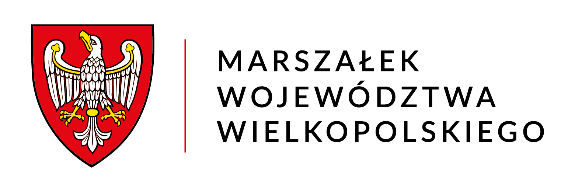 DSK-III.7222.5.2021DECYZJANa podstawie art. 181 ust. 1 pkt 1, art. 183 ust. 1, art. 192, art. 201 ust. 1, art. 202 ust. 1, ust. 2, ust. 2a, i ust. 7, art. 211 ust. 1, ust. 5 i ust. 6 pkt 2, art. 376 pkt 2b i art. 378 ust. 2a pkt 2 ustawy z dnia 27 kwietnia 2001 r. - Prawo ochrony środowiska (tekst jednolity:
Dz. U. z 2021 r., poz. 1973 ze zm.) oraz art. 104 i art. 155 ustawy z dnia 14 czerwca
1960 r. – Kodeks postępowania administracyjnego (tekst jednolity: Dz. U. z 2021 r., poz. 735 ze zm.), po rozpatrzeniu wniosku Produkcji-Handel-Usługi „ROL-BIG” Sp. z o. o. w Brzeźnie, z siedzibą przy ul. Parkowej 1, 64-700 CzarnkówORZEKAMZmienić decyzję Marszałka Województwa Wielkopolskiego znak: DSR-II-1.7222.44.2016 z dnia 21.10.2016 r. udzielającą Wnioskodawcy pozwolenia zintegrowanego na prowadzenie instalacji przeznaczonej do chowu drobiu o obsadzie ponad 40 000 stanowisk, zlokalizowanej na terenie Fermy Drobiu w m. Gębice,
gm. Czarnków, sprostowanej postanowieniem Marszałka Województwa Wielkopolskiego znak: DSR-II-1.7222.44.2016 z dnia 9.12.2016 r., w następującym zakresie:Pkt I.3. ww. decyzji otrzymuje brzmienie:3. Sposoby osiągania wysokiego poziomu ochrony środowiska jako całościZastosowane rozwiązania organizacyjne, techniczne i technologiczne gwarantujące wysoki poziom ochrony środowiska jako całości, w tym wynikające z konkluzji dotyczących najlepszych dostępnych technik w odniesieniu do intensywnego chowu drobiu:Wdrożenie procedur i stosowanie wymaganych cech systemu zarządzania środowiskowego (BAT 1).Prawidłowe usytuowanie gospodarstwa i prawidłowa aranżacja przestrzeni (BAT 2).Kształcenie i szkolenie personelu (BAT 2).Przygotowanie planu awaryjnego dotyczącego reagowania na nieprzewidziane emisje i zdarzenia (BAT 2).Regularne kontrole, naprawy i utrzymanie obiektów i urządzeń (BAT 2).Przechowywanie martwych zwierząt w zamkniętym szczelnym metalowym  pojemniku, zlokalizowanym w wyznaczonym miejscu na terenie Fermy, w sposób uniemożliwiający przedostanie się substancji w niej zawartych do środowiska gruntowo-wodnego (BAT 2).Zmniejszenie zawartości surowego białka poprzez zastosowanie diety zrównoważonej pod względem zawartości azotu, w oparciu o potrzeby energetyczne i przyswajalne aminokwasy (BAT 3).Żywienie wieloetapowe, w którym skład diety jest dostosowany do specyficznych wymogów danego okresu produkcji (BAT 3, BAT 4).Dodawanie kontrolowanych ilości aminokwasów do diety ubogiej w surowe białko (BAT3).Stosowanie dopuszczonych dodatków paszowych, które zmniejszają całkowitą ilość wydalonego azotu oraz fosforu (BAT 3, BAT 4).Wykorzystanie wysokostrawnych nieorganicznych fosforanów w celu częściowego zastąpienia konwencjonalnych źródeł fosforu w paszach (BAT 4).Prowadzenie rejestru zużycia wody (BAT 5).Wykrywanie źródeł wycieku wody i ich naprawa (BAT 5).Czyszczenie budynków inwentarskich myjkami pod wysokim cieśnieniem (BAT 5).Wybieranie i stosowanie odpowiednich urządzeń, tj. poideł smoczkowych przy jednoczesnym zapewnieniu dostępności wody (ad libitum) (BAT 5).Regularne kontrolowanie i korygowanie (w razie potrzeby) kalibracji urządzeń do dystrybucji wody pitnej (BAT 5).Utrzymywanie możliwe najmniejszych obszarów zanieczyszczonych (BAT 6).Ograniczenie zużycia wody (BAT 6).Wysokosprawne systemy wentylacyjne (BAT 8).Optymalizacja systemów wentylacji oraz zarządzanie nimi (BAT 8).Izolacja ścian, podłóg i/lub sufitów w pomieszczeniach dla zwierząt (BAT 8).Wykorzystanie energooszczędnego oświetlenia (BAT 8).Zapewnienie odpowiedniej odległości między zespołem urządzeń/gospodarstwem
a obiektem wrażliwym (BAT 10).Zastosowanie odpowiednich środków operacyjnych, takich jak: zamknięcie drzwi
i otworów budynków, zwłaszcza podczas karmienia, o ile to możliwe; obsługa urządzeń przez doświadczony personel; unikanie przeprowadzania hałaśliwych czynności w nocy i podczas weekendów, o ile to możliwe; zapewnienie kontroli hałasu podczas czynności konserwacyjnych (BAT 10).Zastosowanie urządzeń o niskim poziomie emisji hałasu, tj. wysoko sprawne wentylatory oraz sprężarki paszowozów (BAT 10).Stosowanie podawania paszy ad libitum (BAT 11).aa.  Stosowanie paszy granulowanej (BAT 11).bb.  Wykorzystanie napełnianych pneumatycznie magazynów paszy (silosów) w filtry workowe (BAT 11).cc.   Zamgławianie przy pomocy wody (BAT 11).dd.  Utrzymywanie powierzchni w stanie czystym i suchym  (BAT 13).ee.  Stosowanie wymuszonej wentylacji i niewyciekowego systemu pojenia (BAT32).2. W pkt I.6.1.3. ww. decyzji dodaje się podpunkt I.6.1.3.1. w brzmieniu:6.1.3.1. Rodzaje oraz ilości gazów i pyłów  dopuszczonych do wprowadzania do powietrza z każdego budynku dla brojlerów. 1) Określone na podstawie granicznych wielkości emisji amoniaku (BAT-AEL) do powietrza z każdego budynku dla brojlerów, zgodnie z załącznikiem do decyzji wykonawczej Komisji (UE) 2017/302 z dnia 15 lutego 2017 r. ustanawiającej konkluzje dotyczące najlepszych dostępnych technik (BAT) w odniesieniu do intensywnego chowu drobiu lub świń zgodnie z dyrektywą Parlamentu Europejskiego i Rady 2010/75/UE (Dz. U. UE L. z 2017 r.
t. 43, str. 231).2) Pył – jako pył ogółem – wartość stanowiąca podstawę oceny dotrzymywania warunków pozwolenia w zakresie pyłów.Pkt I.7. ww. decyzji otrzymuje brzmienie:7. Zakres i sposób monitorowania procesów technologicznych, w tym pomiaru                        i ewidencjonowania wielkości emisji w zakresie, w jakim wykraczają one poza wymagania, o których mowa w art. 147 i 148 ust. 1 ustawy Prawo ochrony środowiska7.1. Monitorowanie parametrów procesu7.1.1.  Należy prowadzić monitoring ilości wykorzystywanej wody, w oparciu o rejestr prowadzony na podstawie faktur, z częstotliwością 1 raz na rok (BAT 5, BAT 29).7.1.2.	Należy monitorować zużycie energii elektrycznej na podstawie faktur,
z częstotliwością 1 raz w roku. Wyniki odnotowywać w specjalnym rejestrze
(BAT 29).7.1.3.  Należy monitorować stan liczebny stada, przez rejestrowanie zasiedleń, ubiórek
i upadków.  Upadki rejestrować na koniec chowu i w cyklu rocznym (BAT 29). 7.1.4. Należy prowadzić ewidencję ilości powstającego obornika kurzego oraz ewidencję rozchodów obornika przeznaczonego do wykorzystania po każdym zakończonym cyklu oraz sumarycznie raz do roku (BAT 29).7.1.5.	Należy monitorować spożycie paszy na podstawie faktur, co najmniej 1 w roku
(BAT 29). 7.1.6. Należy prowadzić ewidencję wywożonych, ze zbiorników bezodpływowych, ścieków przemysłowych obejmującą ilość wywożonych ścieków oraz datę wywozu.7.2. Monitorowanie całkowitych ilości azotu i fosforu wydalanych w obornikuOkreślanie rocznej całkowitej ilości azotu i fosforu wydalanej w oborniku przy wykorzystaniu techniki ,,Oszacowanie w oparciu o analizę obornika z oznaczeniem całkowitej zawartości azotu  i fosforu” z częstotliwością raz na rok (BAT 24).7.3. Monitorowanie emisji amoniaku do powietrzaNależy monitorować emisję amoniaku z każdego budynku inwentarskiego
z częstotliwością raz w roku, poprzez oszacowanie z wykorzystaniem wskaźników emisji (BAT 25).7.4. Monitorowanie emisji pyłu do powietrza z każdego budynku dla zwierzątNależy monitorować emisję pyłu raz w roku z każdego budynku inwentarskiego, poprzez oszacowanie z wykorzystaniem wskaźników emisji (BAT 27).4. Pkt I.8. ww. decyzji otrzymuje brzmienie:8. Sposób i częstotliwość przekazywania informacji z prowadzonego monitoringuWyniki monitoringu wykazanego w pkt I.7. decyzji należy przedkładać organowi właściwemu do wydania pozwolenia zintegrowanego oraz wojewódzkiemu inspektorowi ochrony środowiska, każdorazowo podczas kontroli. Sprawozdania z prowadzonego monitoringu należy składać ww. organom w formie pisemnej w terminie do końca
I kwartału każdego roku za poprzedni rok kalendarzowy.Pozostałe warunki decyzji Marszałka Województwa Wielkopolskiego znak:
DSR-II-1.7222.44.2016 z dnia 21.10.2016 r. udzielającej Produkcji-Handel-Usługi
„ROL-BIG” Sp. z o. o. w Brzeźnie, z siedzibą przy ul. Parkowej 1, 64-700 Czarnków pozwolenia zintegrowanego na prowadzenie instalacji przeznaczonej do chowu drobiu
o obsadzie ponad 40 000 stanowisk, zlokalizowanej na terenie Fermy Drobiu w m. Gębice, gm. Czarnków, sprostowanej postanowieniem Marszałka Województwa Wielkopolskiego znak: DSR-II-1.7222.44.2016 z dnia 9.12.2016 r., pozostają bez zmian.Decyzja niniejsza jest integralnie związana z decyzją Marszałka Województwa Wielkopolskiego znak: DSR-II-1.7222.44.2016 z dnia 21.10.2016 r. udzielającą
Produkcji-Handel-Usługi „ROL-BIG” Sp. z o. o. w Brzeźnie, z siedzibą przy ul. Parkowej 1, 64-700 Czarnków pozwolenia zintegrowanego na prowadzenie instalacji przeznaczonej do chowu drobiu o obsadzie ponad 40 000 stanowisk, zlokalizowanej na terenie Fermy Drobiu w m. Gębice, gm. Czarnków, sprostowanej postanowieniem Marszałka Województwa Wielkopolskiego znak: DSR-II-1.7222.44.2016 z dnia 9.12.2016 r., pozostają bez zmian.UZASADNIENIEProdukcja-Handel-Usługi „ROL-BIG” Sp. z o. o. w Brzeźnie, z siedzibą przy
ul. Parkowej 1, 64-700 Czarnków, w dniu 17.03.2021 r. złożyła do Marszałka Województwa Wielkopolskiego wniosek o zmianę decyzji Marszałka Województwa Wielkopolskiego znak: DSR-II-1.7222.44.2016 z dnia 21.10.2016 r. udzielającej Produkcji-Handel-Usługi „ROL-BIG” Sp. z o. o. w Brzeźnie, z siedzibą przy ul. Parkowej 1, 64-700 Czarnków pozwolenia zintegrowanego na prowadzenie instalacji przeznaczonej do chowu drobiu o obsadzie ponad 40 000 stanowisk, zlokalizowanej na terenie Fermy Drobiu w m. Gębice, gm. Czarnków, sprostowanej postanowieniem Marszałka Województwa Wielkopolskiego znak: DSR-II-1.7222.44.2016 z dnia 9.12.2016 r.Obowiązek uzyskania pozwolenia zintegrowanego dla przedmiotowej instalacji wynika  z faktu zaliczenia jej do instalacji mogącej powodować znaczne zanieczyszczenie poszczególnych elementów przyrodniczych albo środowiska jako całości, wymienionej
w ust. 6 pkt 8 lit. a załącznika do rozporządzenia Ministra Środowiska z dnia 27 sierpnia 2014 r. w sprawie rodzajów instalacji mogących powodować znaczne zanieczyszczenie poszczególnych elementów przyrodniczych albo środowiska jako całości
(Dz. U. z 2014 r. poz. 1169). Na podstawie art. 378 ust. 2a pkt 2 ustawy Prawo ochrony środowiska, art. 60 ustawy z dnia 3 października 2008 r. o udostępnianiu informacji o środowisku i jego ochronie, udziale społeczeństwa w ochronie środowiska oraz o ocenach oddziaływania na środowisko (tekst jednolity: Dz. U. z 2022 r., poz. 1029 ze zm.) oraz w związku z § 2 ust. 1 pkt 51 lit. b rozporządzenia Rady Ministrów z dnia 10 września 2019 r. w sprawie przedsięwzięć mogących znacząco oddziaływać na środowisko (Dz. U. z 2019, poz. 1839 ze zm.) organem właściwym do zmiany ww. decyzji jest Marszałek Województwa Wielkopolskiego.Podstawą zmiany ww. decyzji Marszałka Województwa Wielkopolskiego stanowi wniosek Prowadzącego instalację wraz z uzupełnieniami. Przedmiotowa zmiana nie wiąże się z istotną zmianą sposobu funkcjonowania instalacji, która mogłaby powodować znaczące zwiększenie negatywnego oddziaływania na środowisko. W związku z powyższym, nie były wymagane opłata rejestracyjna oraz przeprowadzenie postępowania z udziałem społeczeństwa.Mając na uwadze obowiązek wynikający z art. 209 ust. 1 ustawy Prawo ochrony środowiska, przekazano Ministrowi Klimatu i Środowiska zapis ww. wniosku w wersji elektronicznej. W toku postępowania wyjaśniającego wezwano kilkukrotnie Prowadzącego instalację do złożenia pisemnych wyjaśnień merytorycznych przedłożonej dokumentacji. Przedmiotowy wniosek został uzupełniony w żądanym zakresie.Pismem znak: DSK-III.7222.9.2021 r. z dnia 2.08.2021 r. poinformowano, iż wskutek reorganizacji Departamentu Środowiska Urzędu Marszałkowskiego Województwa Wielkopolskiego w Poznaniu, sprawa znak: DSR-II-1.7222.55.2021 została ponownie zarejestrowana pod znakiem: DSK-III.7222.5.2021.Po analizie przedłożonej dokumentacji, pismem znak: DSK-III.7222.5.2021 z dnia
5.01.2022 r. na podstawie art. 61 § 4 ustawy Kodeks postępowania administracyjnego, zawiadomiono Wnioskodawcę o wszczęciu postępowania w sprawie zmiany przedmiotowej decyzji dla ww. instalacji. Pismem znak: DSK-III.7222.5.2021 z dnia 3.08.2022 r., na podstawie art. 10 § 1 ustawy Kodeks postępowania administracyjnego, zawiadomiono Stronę o zakończeniu postępowania wyjaśniającego oraz o możliwości wypowiedzenia się co do zebranych dowodów i materiałów. Strona nie skorzystała z przysługujących jej uprawnień.We wniosku o zmianę pozwolenia zintegrowanego przedstawiono spełnienie przez przedmiotową instalację wymogów decyzji wykonawczej Komisji (UE) 2017/302 z dnia
15 lutego 2017 r. ustanawiającej konkluzje dotyczące najlepszych dostępnych technik (BAT) w odniesieniu do intensywnego chowu drobiu lub świń, zgodnie z dyrektywą Parlamentu Europejskiego i Rady 2010/75/UE.Stosowane technologie chowu są zgodne z technologią chowu drobiu wg dokumentu referencyjnego, konkluzji (BAT), jak również z dobrą praktyką rolniczą, która ma wpływ na ilości substancji wprowadzanych do środowiska.W celu dostosowania ww. decyzji do konkluzji BAT zmieniono pkt I.3. (Sposoby osiągania wysokiego poziomu ochrony środowiska jako całości),  doprecyzowując jej zapisy. Ponadto, z informacji przedstawionej przez Prowadzącego instalację, jako materiał ściółkowy wykorzystywany jest oprócz słomy również pellet. Nie zmienia się w tym zakresie pkt I.2. ww. decyzji ze względu na ogólny zapis materiału ściółkowego nie wskazujący jego rodzaju.	Zmiana ww. decyzji w zakresie emisji substancji do powietrza związana jest
z koniecznością dostosowania ww. decyzji do konkluzji BAT. Z zakresu ochrony powietrza, w pkt I.6.1.3. ww. decyzji, dodano tabelę, w której określono rodzaje i ilości gazów oraz pyłów dopuszczonych do wprowadzania do powietrza z każdego budynku do chowu brojlerów (źródła emisji). Zgodnie z treścią złożonego wniosku oraz uzupełnień, nie są przekraczane graniczne wielkości emisji amoniaku określone w decyzji wykonawczej Komisji (UE) 2017/302 z dnia 15 lutego 2017 r. ustanawiającej konkluzje dotyczące najlepszych dostępnych technik (BAT) w odniesieniu do intensywnego chowu drobiu lub świń zgodnie z dyrektywą Parlamentu Europejskiego i Rady 2010/75/UE. Wielkość dopuszczalnej emisji do powietrza, określono w niniejszej zmianie pozwolenia, zgodnie z wielkościami
i parametrami emisji podanymi przez Prowadzącego instalację we wniosku o zmianę pozwolenia oraz uzupełnieniach do wniosku i zgodnie z art. 202 ust. 2 i art. 224 ust. 2 ustawy Prawo ochrony środowiska.Zmiana ww. decyzji nie dotyczy gospodarki wodno-ściekowej oraz gospodarki odpadami. Ponadto, w instalacji dla której złożono wniosek o zmianę pozwolenia zintegrowanego, nie są wytwarzane odpady w ilości, dla której istnieje obowiązek uzyskania pozwolenia na wytwarzanie odpadów. Z tego względu Prowadzący instalację nie był zobligowany do przedłożenia operatu przeciwpożarowego oraz postanowienia komendanta powiatowego Państwowej Straży Pożarnej, o którym mowa w art. 42 ust. 4c ustawy z dnia 14 grudnia 2012 r. o odpadach (tekst jednolity: Dz. U. z 2022 r., poz. 699). Nie było również wymagane przeprowadzenie kontroli na podstawie przepisu 
art. 183c ustawy Prawo ochrony środowiska.Zgodnie z BAT 5, BAT 24, BAT 25, BAT 27 i BAT 29 załącznika do ww. decyzji wykonawczej, Prowadzący instalację zobowiązany jest do monitorowania ilości wykorzystywanej wody, zużycia energii elektrycznej, paszy, liczby przybywających
i ubywających zwierząt oraz powstających odchodów zwierzęcych, a także całkowitych ilości azotu i fosforu wydalanych w oborniku, emisji amoniaku i pyłu do powietrza.
W związku z powyższym, nadano nowe brzmienie pkt I.7. ww. decyzji. Zgodnie z art. 155 ustawy Kodeks postępowania administracyjnego, decyzja ostateczna,     na mocy której strona nabyła prawo, może być w każdym czasie za zgodą strony uchylona lub zmieniona przez organ administracji publicznej, który ją wydał, lub przez organ wyższego stopnia, jeżeli przepisy szczególne nie sprzeciwiają się uchyleniu lub zmianie takiej decyzji i przemawia za tym interes społeczny lub słuszny interes strony. Za przedmiotową zmianą pozwolenia zintegrowanego przemawia słuszny interes Prowadzącego instalację i nie sprzeciwiają się temu przepisy szczególne.Mając powyższe na uwadze, Marszałek Województwa Wielkopolskiego orzeka jak                 w sentencji.POUCZENIEOd niniejszej decyzji Stronie przysługuje prawo wniesienia odwołania do Ministra Klimatu i Środowiska, za pośrednictwem Marszałka Województwa Wielkopolskiego,
w terminie 14 dni od dnia jej doręczenia.Zgodnie z art. 127a Kodeksu postępowania administracyjnego – w trakcie biegu terminu do wniesienia odwołania Strona może zrzec się prawa do wniesienia odwołania wobec Marszałka Województwa Wielkopolskiego. Z dniem doręczenia tutejszemu Organowi oświadczenia o zrzeczeniu się prawa do wniesienia odwołania, niniejsza decyzja stanie się ostateczna i prawomocna. Decyzja będzie podlegać wykonaniu przed upływem terminu do wniesienia odwołania, jeżeli w tym czasie Strona zrzeka się prawa do wniesienia odwołania (art. 130 § 4 Kodeksu postępowania administracyjnego).Za wydanie niniejszej decyzji pobrano opłatę skarbową w wysokości 253,00 zł, na podstawie przepisów ustawy z dnia 16 listopada 2006 r. o opłacie skarbowej (tekst jednolity: Dz. U. z 2021 r., poz. 1923 ze zm.). Opłatę wniesiono na konto Urzędu Miasta Poznania, Wydział Finansowy, Oddział Pozostałych Dochodów Podatkowych
i Niepodatkowych, ul. Libelta 16/20, 61-706 Poznań PKO BP S.A.
94 1020 4027 0000 1602 1262 0763.z up. MARSZAŁKA WOJEWÓDZTWAAgnieszka LewickaZastępca Dyrektora Departamentu
Zarzadzania Środowiskiem i Klimatu Otrzymują:Produkcja-Handel-Usługi „ROL-BIG” sp. z o.o.Brzeźno, ul. Parkowa 1, 64-700 Czarnków Minister Klimatu i Środowiska(na adres e-mail: pozwolenia.zintegrowane@klimat.gov.pl)Wielkopolski Wojewódzki Inspektor Ochrony Środowiskaul. Czarna Rola 4, 61-625 PoznańDepartament Korzystania i Informacji o Środowisku (wersja elektroniczna PDF)Aa x 2Źródło emisji(numer budynku)Emitowana substancjaDopuszczalna wielkość emisjiŹródło emisji(numer budynku)Emitowana substancja[kg/stanowisko/rok] Utrzymywanie drobiu(Kurnik nr 1Kurnik nr 2)Amoniak0,06961)Utrzymywanie drobiu(Kurnik nr 1Kurnik nr 2)Siarkowodór0,00314Utrzymywanie drobiu(Kurnik nr 1Kurnik nr 2)Pył:2)w tym pył zawieszony PM10w tym pył zawieszony PM2,50,096310,044280,01035